Муниципальное  общеобразовательное учреждение«Сергиевская средняя общеобразовательная школа»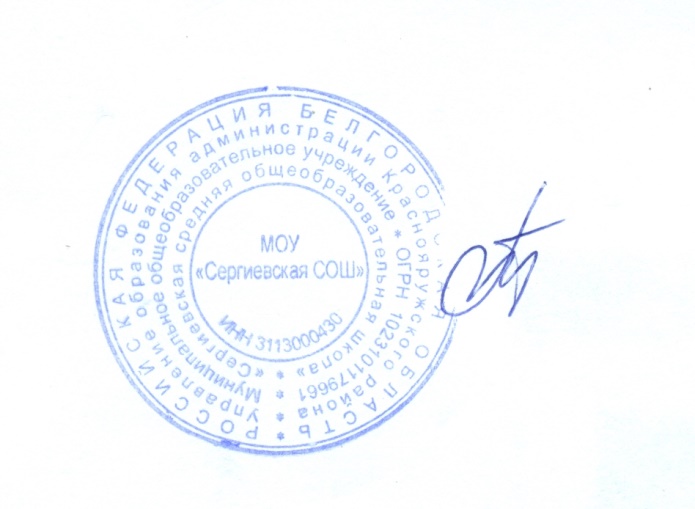 РАБОЧАЯ ПРОГРАММАпо элективному курсу «ОСНОВЫ БИЗНЕСА И ПРЕДПРИНИМАТЕЛЬСТВА»среднего общего уровня образованиядля обучающихся 11 класса (базовый уровень)срок реализации программы 1 год2022 год СодержаниеПояснительная запискаРабочая программа по элективному курса «Основы бизнеса и предпринимательства» для 10 – 11 класса составлена в соответствии с :федеральным компонентом Государственного образовательного стандарта среднего (полного) общего образования;примерной программой среднего (полного) общего образования по экономике (базовый уровень);авторской программой: Липсиц И.В. «Основы бизнеса и предпринимательства». Программа для 10,11 классов общеобразовательных школ. Сборник программно-методических материалов по экономике для общеобразовательных учреждений. Автор-составитель Б. И. Мишин ; Министерство образования РФ – М.: Вита-Пресс, 2006.Изучение элективного курса «Основы бизнеса и предпринимательства» в 10 – 11 классах направлено на достижение цели: формирование у учащихся системы практически ориентированных знаний и навыков в области осуществления хозяйственной деятельности, что должно подготовить их к самостоятельной предпринимательской деятельности и помочь избежать при этом наиболее типичных ошибок.Задачи преподавания элективного курса:Формирование у учащихся систематизированного представления об основах рациональной организации деятельности в области бизнеса;Осознание ими требований, предъявляемых этим типом деятельности к тем выпускникам, которые пожелают выбрать его в качестве сферы своего будущего трудоустройства;Ознакомление с кругом профессий, которые существуют в сфере бизнеса, и примерным содержанием функций, с которыми сопряжена деятельность специалистов различных профессий в этой сфере;Воспитание	навыков	организации	элементарной предпринимательской деятельности и понимания процедур и проблем, которые существуют в этой сфере деятельности  в России.Перечень разделов (тем) программы. 11 класс 1 полПеречень разделов (тем) программы. 11 класс 2полАвторская программа реализуется практически без изменений, вместо часов резерва запланировано «Повторение и обобщение материала» Общее время изучения элективного курса составляет 34 ч. Требования к уровню подготовки учащихсяЗнать/пониматьꞏфункции денег, банковскую систему, причины различий в уровне оплаты труда, основные виды налогов, организационно-правовые формы предпринимательства, виды ценных бумаг, факторы экономического роста.Уметьꞏприводить примеры: факторов производства и факторных доходов, общественных благ, внешних эффектов, российских предприятий разных организационных форм, глобальных экономических проблем;ꞏописывать: действие рынка, основные формы заработной платы и стимулирования труда, инфляцию, основные статьи госбюджета России, экономический рост, глобализацию мировой экономики;	объяснять: взаимовыгодность добровольного обмена, причины неравенства доходов, виды инфляции, причины международной торговли.Использовать приобретенные знания и умения в практической деятельности и повседневной жизни для:ꞏполучения и оценки экономической информации;ꞏсоставления семейного бюджета;ꞏоценки собственных экономических действий в качестве потребителя, члена семьи и гражданина.Содержание учебного материалаТема 1. Понятие о предпринимательствеПредпринимательство как особый вид профессиональной деятельности. Роль предпринимательства в хозяйственной жизни общества. Предпринимательские способности и их сущность.Тема 2. История развития предпринимательстваВозникновение предпринимательства. Предпринимательство в древние века и в средневековой Европе. Промышленная революция и развитие предпринимательства. Возникновение предпринимательства в России.Тема 3. Партнерские связи предпринимательстваПредпринимательство как форма кооперирования хозяйственной деятельности. Партнеры предпринимателя: поставщики ресурсов, торговые посредники, сервисные организации.Тема 4. Предпринимательская идеяПонятие о предпринимательской идее как основе коммерческого успеха. Факторы успешности предпринимательской идеи. Методы поиска предпринимательской идеи.Тема 5. Условия развития предпринимательстваОбщеэкономические условия, способствующие или препятствующие развитию предпринимательства. Правовые условия развития предпринимательства. Морально-этический климат в обществе как фактор развития предпринимательства.Тема 6. Производительность и эффективность фирмыПонятие о производительности. Виды производительности и способы её измерения. Понятие об эффективности фирмы и способы её оценки. Понятие о добавленной стоимости как основном измерителе эффективности фирмы.Тема 7. Производственная политика предприятияПроизводственная деятельность и основные принципы её организации. Типы производственной деятельности. Понятие о технологии и её влиянии на организацию производственной деятельности. Технология и запрос покупателей как основные факторы формирования производственной политик предприятия.Тема 8. МаркетингРеализация как самая сложная из задач предпринимателя. Причины возникновения маркетинга. Сущность и основные инструменты маркетинга. Маркетинговые услуги для предпринимателей.Тема 9. РекламаЭкономический смысл рекламной деятельности. Типы рекламы и критерии выбора наиболее эффективного для предпринимателя типа рекламы. Рекламные фирмы и их деятельность.Тема 10. Менеджмент и менеджерыПонятие о менеджменте. Причины обособления функций менеджера и предпринимателя. Основные понятия современного менеджмента.Тема 11. Основы бухгалтерского учета и отчетностиПонятие о бухгалтерском учете и его роль в управлении фирмой. Функции бухгалтера в фирме. Типы бухгалтерского учета. Основные принципы бухгалтерского учета. Бухгалтерская документация в России.Тема 12. Финансовое планированиеПонятие о финансах фирмы. Основные типы финансовых проблем, с которыми сталкивается предприниматель. Организация финансового планирования в фирме.Тема 13. Финансы и кредитИсточники финансовых ресурсов для создания и развития фирмы. Участники финансового рынка и их роль в экономике. Принципы привлечения собственного и заемного капитала. Понятие о цене капитала и её роль в развитии предпринимательства.Тема 14. Цена и ценообразованиеЦена как важнейший инструмент маркетинга. Опасность затратного подхода к установлению цены. Цена как инструмент конкурентной борьбы.Тема 15. Прибыль, доходы, издержкиВыручка от реализации как результат деятельности предпринимателя. Издержки, с которыми связана предпринимательская деятельность. Классификация издержек. Прибыль как разница между выручкой и издержками предпринимателя. Прибыль как предпринимательский доход и источник развития фирмы.Тема 16. НалогообложениеРоль налогообложения в жизни государства. Способы налогообложения предпринимательских доходов. Система налогов на юридические лица в России. Возможности законного сокращения налогооблагаемого дохода. Налоговые органы, их права и ответственность.Тема 17. Основы бизнес-планированияПонятие о бизнес-планировании и его роли в реализации предпринимательской идеи. Бизнес-план и привлечение финансовых ресурсов для развития фирмы. Структура бизнес-плана. Основные правила составления бизнес-плана.Тема 18. Риски, банкротствоПонятие о риске в деятельности предпринимателя. Экономический смысл коммерческого риска как опасности получения доходности ниже цены капитала. Типы рисков, с которыми сопряжена деятельность предпринимателя. Способы управления рисками и страхование рисков. Понятие о банкротстве как коммерческой несостоятельности собственника. Регулирование процессов банкротства в России.Тема 19. Государственно-правовое регулирование сферы бизнеса в РоссииРоль государства в регулировании предпринимательской деятельности. Регистрация и лицензирование предпринимательской деятельности. Правовая защита предпринимательства. Органы, контролирующие деятельность предпринимателя. Гражданский кодекс как основа правового регулирования предпринимательской деятельности.Тема 20. Право собственности и имуществоСобственность как основа частнопредпринимательской деятельности. Формы собственности. Правовая защита собственности. Имущество фирмы и его структура.Тема 21. Индивидуальное предпринимательство и основные организационно-правовые формы предприятийФормы организации предпринимательской деятельности, допускаемые российским законодательством. Предпринимательство с образованием и без образования юридического лица. Достоинства и недостатки различных форм предприятий.Тема 22. Малое предпринимательствоПонятие о малом предпринимательстве. Плюсы и минусы малого предпринимательства. Льготы для малого предпринимательства, предоставляемые по российскому законодательству.Тема 23. Предпринимательская этикаДеловая этика как основа построения эффективных коммерческих связей. Основные принципы деловой этики. Сложности формирования новой деловой этики в современной России.Тема 24. Современное состояние и проблемы развития российского предпринимательстваВозрождение российского предпринимательства в 80 – 90-е гг. XX в.Трудности и барьеры на пути развития отечественного предпринимательства. Криминализация бизнеса и «теневой бизнес» как основные проблемы развития предпринимательства в переходной экономике России.Календарно-тематическое планирование. 1 полугодиеКалендарно-тематическое планирование. 2 полугодиеФормы и средства контроляОсновной формой контроля индивидуальных достижений по элективному курсу «Основы бизнеса и предпринимательства» является входной, промежуточный и итоговый контроль знаний, который проводится в виде тестирования, проверочных, самостоятельных работПеречень учебно-методических средств обученияПрограмма14«Рассмотрено»Руководитель УМО 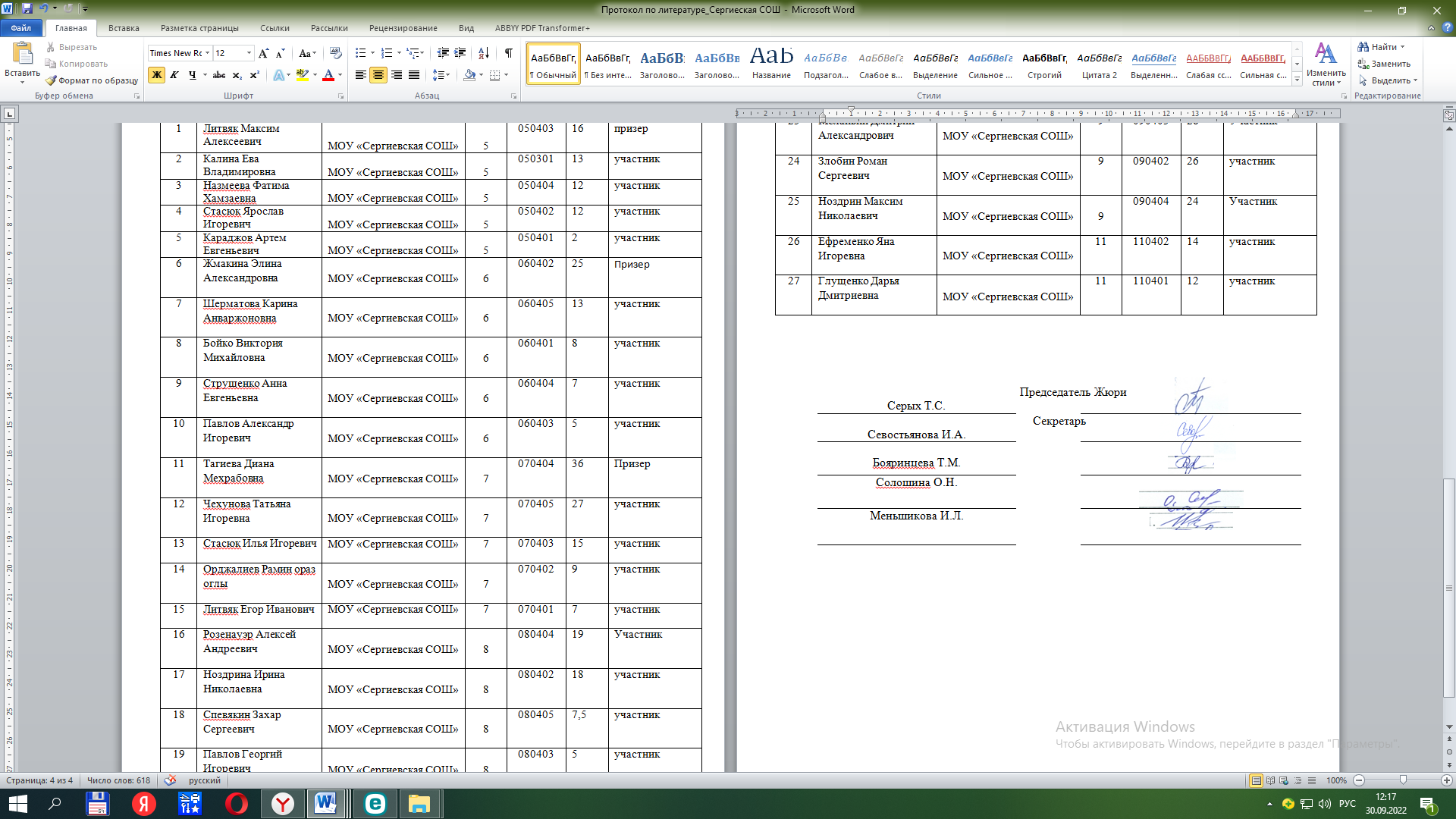 ___________Бояринцева Т.М.Протокол  № _5_от«__15_»_06__2022г.«Согласовано»Заместитель директора МОУ «Сергиевская СОШ»___________Севостьянова И.А. «__25__»______08______2022г.«Утверждаю»Директор МОУ «Сергиевская СОШ»_________Серых Т.С. Приказ № _256от «__26__»__08____2022г.1.Пояснительная записка……………………………………………..32.Требования к уровню подготовки учащихся……………………...63.Содержание учебного материала…………………………………..74.Календарно-тематическое планирование………………………….105.Формы и средства контроля……………………………………......136.Перечень учебно-методических средств обучения….……………13№ темыРазделы и темы урокаАвторская программаРабочая программа1.Понятие о предпринимательстве112.История развития предпринимательства113.Партнёрские связи предпринимательства114.Предпринимательская идея115.Условия развития предпринимательства116.Производительность и эффективностьфирмы227.Производственная политика предприятия228.Маркетинг229.Реклама1110.Менеджмент и менеджеры1111.Основы бухгалтерского учёта иотчетности2212.Финансовое планирование1113.Повторение и обобщение материала0114.Резерв10Итого:1717№ темыРазделы и темы урокаАвторская программаРабочая программа1.Финансовое планирование112.Финансы и кредит113.Цена и ценообразование114.Прибыль, доходы, издержки115.Налогообложение116.Основы бизнес-планирования227.Риски, банкротство118.Государственно-правовое регулированиесферы бизнеса в России119.Право собственности и имущество1110.Индивидуальное предпринимательство и основные организационно-правовыеформы предприятий1111.Малое предпринимательство2212.Предпринимательская этика1113.Современное состояние и проблемыразвития российского предпринимательства2214.Итоговое повторение и обобщение0115.Резерв10Итого:1717№урокаНаименование темы урока, разделаСроки прохожденияСроки прохожденияПримечаниеПодготовка к ГИА (вформе ЕГЭ)№урокаНаименование темы урока, разделаплановыефактическиПримечаниеПодготовка к ГИА (вформе ЕГЭ)1.Понятие о предпринимательстве2.История развития предпринимательстваАнализ текста3.Партнёрские связи предпринимательства4.Предпринимательская идеяЗадание - задача5.Условия развития предпринимательства6.Производительность и эффективность фирмы7.Производительность и эффективность фирмыАнализ графической информации8.Производственная политика предприятия.Промежуточный контроль9.Производственная политика предприятияСоставление плана доклада по заданной теме10.Маркетинг11.Маркетинг12.РекламаНаписание эссе13.Менеджмент и менеджеры14.Основы бухгалтерского учёта и отчетности15.Основы бухгалтерского учёта и отчетности16.Финансовое планирование17.Повторение и обобщение материала.Итоговый контроль№ урок аНаименование темы урока, разделаСроки прохожденияСроки прохожденияИзмененияСодержание (№ страницы) + формы контрольПодготовка к ГИА (в форме ЕГЭ)Электронные и интернет ресурсы;оборудование№ урок аНаименование темы урока, разделаплановыефактическиИзмененияСодержание (№ страницы) + формы контрольПодготовка к ГИА (в форме ЕГЭ)Электронные и интернет ресурсы;оборудование1.Финансовое планирование2.Финансы и кредитПодготовка к ЕГЭ3.Цена и ценообразованиеВходной контроль4.Прибыль, доход, издержки5.НалогообложениеПодготовка кЕГЭ6.Основы бизнес-планирования7.Основы бизнес-планирования8.Риски, банкротствоПромежуточный контроль9.Государственно-правовоерегулирование сферы бизнеса в России10.Право собственности и имуществоПодготовка к ЕГЭ11.Индивидуальное предпринимательство и основные организационно-правовые формыпредприятий12.Малое предпринимательство13.Малое предпринимательствоПодготовка к ЕГЭ14.Предпринимательская этика15.Современное состояние и проблемы развития российскогопредпринимательства16.Современное состояние и проблемы развития российского предпринимательства17.Итоговое повторение и обобщениеИтоговый контрольАвторНазваниеИздательствоГодПримерная программа среднего (полного) общего образованияпо экономике базовый уровеньwww.edu.ru2004Липсиц И.В.Основы бизнеса и предпринимательства.Программа для 10,11 классов общеобразовательных учржденийМ.: Вита-пресс2006